Муниципальное бюджетное дошкольное образовательное учреждение д/с «Маленькая страна»Конспект педагогического мероприятия с детьмиподготовительной группы компенсирующей направленностиТема: « Лаборатория пера»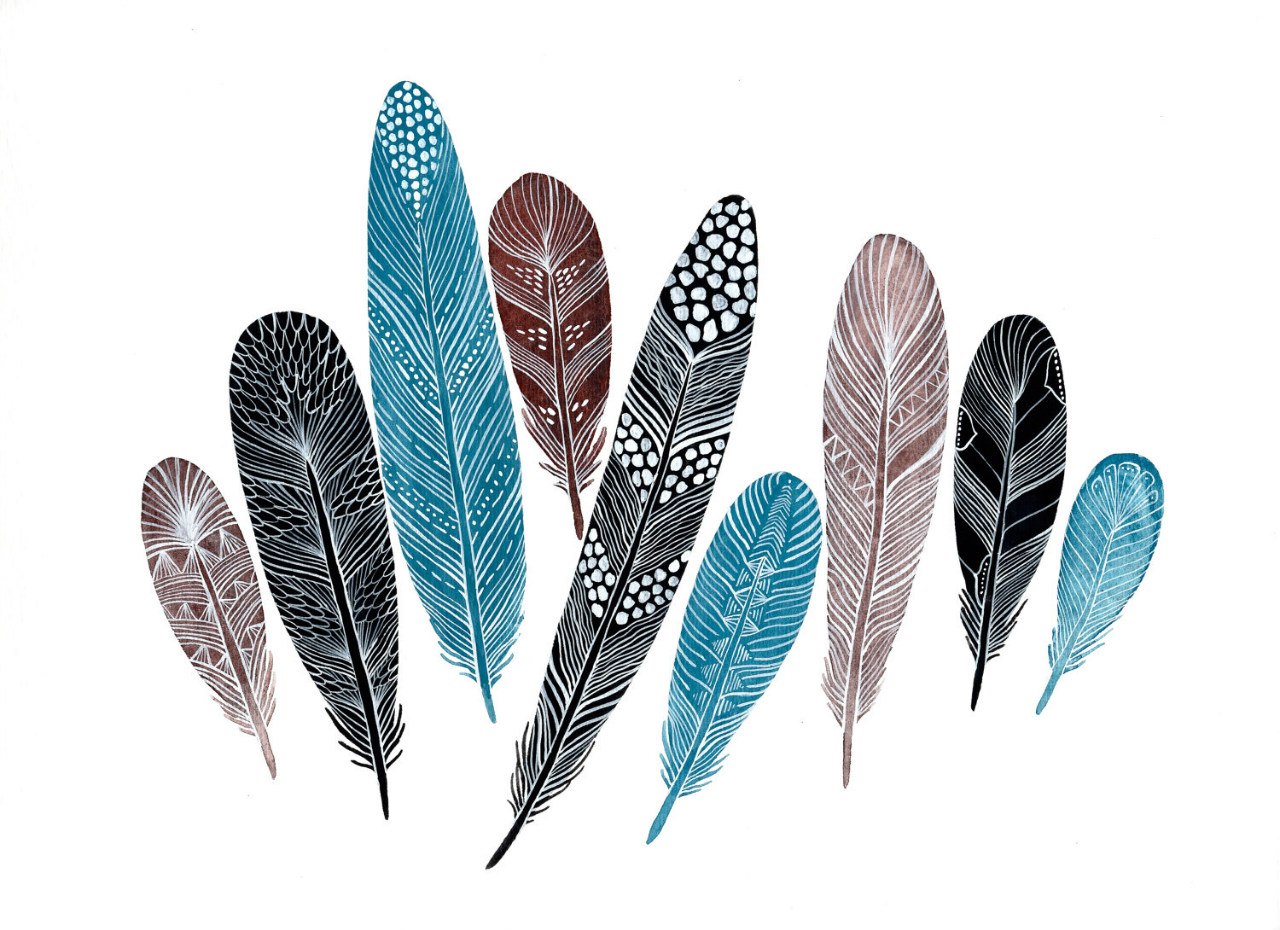                                                                             Рузанова Татьяна Александровна                                                                            воспитатель МБДОУ детский сад                                                                              «Маленькая страна»	Курагино, 2017Конспект организованной образовательной деятельности с детьми подготовительной группы«Лаборатория пера» Цель: Создание социальной ситуации развития в процессе исследовательской  деятельности посредством изучения пера по мнемосхеме.Задачи:- Создать условия для развития исследовательских способностей посредством проведения опытов;- Обеспечить  условия для  развития  поисковых способностей (систематизировать и делать умозаключения) по мнемосхеме;- Обеспечить условия для развития самостоятельности и инициативы в исследовательской деятельности;- Воспитывать чувство удовлетворения от участия в коллективной работе;- Стимулировать речевую активность посредством употребления слов, обозначающих качества, признаки и свойства предметов; высказывания детьми своих мыслей и предположений (речевое развитие).Оборудование: бейджи, фартуки, перья, коробка, письмо, схемы,  доска, указка, тазики с водой, масло растительное, полотенца, лупы.Организация детских видов деятельностей:Совместная деятельность ребенка со взрослым;Совместная деятельность ребенка со сверстниками;Ход образовательной деятельности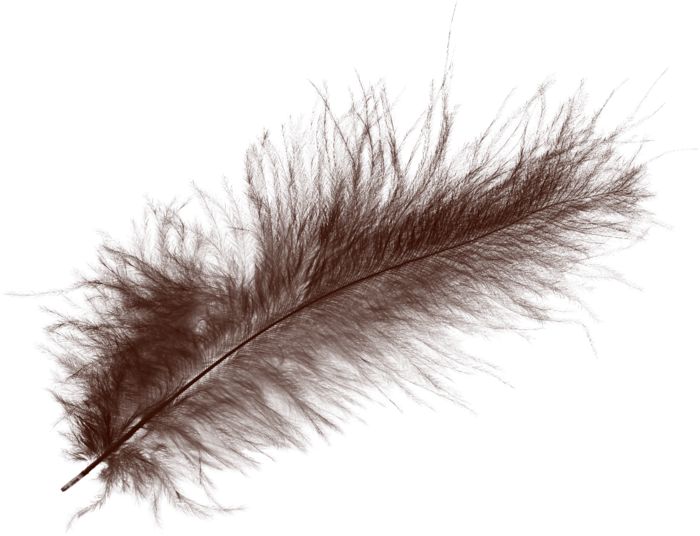 Организация рабочего пространстваДеятельность взрослогоДеятельность детейДеятельность детейПсихолого-педагогические условия/задачиВводная часть (организационный и мотивационный момент)Вводная часть (организационный и мотивационный момент)Вводная часть (организационный и мотивационный момент)Вводная часть (организационный и мотивационный момент)Вводная часть (организационный и мотивационный момент)Детям приготовлены места (на стульях или на ковре)- Ребята, я предлагаю вам поиграть в исследователей. Кто такие исследователи?-Как вы думаете,  чтобы поиграть в эту игру, что-  то нужно без  чего бы мы не смогли обойтись?Сегодня я вас приглашаю в экспериментальную лабораторию.Дети отвечают на вопросы.Одевают специальную одежду/атрибуты исследователей. Дети отвечают на вопросы.Одевают специальную одежду/атрибуты исследователей. Мотивировать детей на проявление познавательного интереса.В группе организован большой стол (дети должны иметь возможность сесть вокруг стола или свободно передвигаться). На столе стоит коробка. .- Как вы думаете, откуда могли принести нам эту коробку?  Предмет нашего исследования находится в ней. - Коллеги как нам узнать, не открывая коробки, что же там находится? Мы выслушали ваши предположения, а теперь посмотрим, что же нам прислали. - Что вы видите? Предметом нашего исследования является перья.- Они одинаковые? (длинные, короткие)  - Как вы считаете, это перья одной птицы? (перья гуся и перья курицы)Коллеги здесь еще послание. « Ребята, здравствуйте! Пишет вам мальчик Саша.  Я, на выходных был у бабушки в гостях и увидел интересную историю. У нас около дома разлилась лужа, около лужи ходили гуси и курицы. Тут неожиданно залаяла собака, птицы испугались: гуси с легкость переплыли лужу и при том остались сухие, а курица, которая попала в лужу, вся намокла, бабушке пришлось ее доставать. И тут бабушка сказала: Гусь в воде купался и сухим остался.  Ребята, помогите мне понять, почему так произошло, я вам высылаю перья птиц, чтобы вы могли их исследовать. И схемы, которые вам помогут это сделать.- Давайте рассмотрим схемы. Проходите в конференц-зал. Предположения детей.Обследовательские действия детей: раскрывают коробку, рассматривают, трогают, нюхают, сравнивают, измеряют. Рассматривают перья птиц и сравнивают с картинками.Рассматривание схем, высказывание предположений.Предположения детей.Обследовательские действия детей: раскрывают коробку, рассматривают, трогают, нюхают, сравнивают, измеряют. Рассматривают перья птиц и сравнивают с картинками.Рассматривание схем, высказывание предположений.Условия для закрепления сенсорных качеств предмета.Развивать умение детей общаться по поводу совместной деятельности (договариваться, делиться материалами, соблюдать очередность рассматривания предмета).Побуждать детей к речевому общению между собой, организуя диалог.Основная частьОсновная частьОсновная частьОсновная частьОсновная частьПо количеству групп приготовлены столы для исследований.  На них лежат: тазики с водой, перья куриные и гусиные, лупы, масло растительное, кисточки, полотенца, ручки, карандаши, листы бумаги.-Ребята, мы сможем выполнить это нелегкое задание?  Предлагаем детям разойтись по «мини лабораториям» и приступать к исследованию.По ходу деятельности  в группах детям задаются наводящие вопросы.Каждая группа берет свою схему. Проводит исследование, фиксирует на листке. Каждая группа берет свою схему. Проводит исследование, фиксирует на листке. Развивать умение детей общаться по ходу деятельности (договариваться).Стимулировать высказывания детьми своих мыслей.Завершение образовательной деятельностиЗавершение образовательной деятельностиЗавершение образовательной деятельностиЗавершение образовательной деятельностиЗавершение образовательной деятельностиВ группе стоят стулья по количеству детей, и стоит магнитная доска.Воспитатель приглашает исследователей для оглашения выводов группы.- Коллеги первой группы,  что вы поняли из проделанных опытов? Разобрались ли вы, где гусиные, а где куриные перья? Почему гусь в воде купался, а сухим остался?Выступление детей по поводу исследования.Выступление детей по поводу исследования.Развивать умение детей договариваться между собой.Стимулировать к самостоятельному установлению причинно – следственных связей.Коллеги второй  группы,  что вы поняли из проделанных опытов? Разобрались ли вы, где гусиные, а где куриные перья? Почему гусь в воде купался, а сухим остался?Коллеги второй  группы,  что вы поняли из проделанных опытов? Разобрались ли вы, где гусиные, а где куриные перья? Почему гусь в воде купался, а сухим остался?Выступление детей по поводу исследования.Условия для выражения детьми своих мыслей.Приходим к выводу, что у всех водоплавающих птиц на спинке у корня хвоста есть специальная жировая железа, жиром которой гуси клювом смазывают свои перья. Перья этих птиц покрыты тонким слоем жира, который отталкивает воду и не позволяет перу намокнуть.- Давайте сложим в коробку только гусиные перья и я посылку отвезу мальчику. И с помощью ваших схем рассказу ему все к чему мы пришли.Давайте из лаборатории вернемся в свою группу.-Ребята, трудно быть исследователем?-Что вам больше всего запомнилось и понравилось?Спасибо за то, что помогли мальчику.  Мне с вами было легко и интересно. Приходим к выводу, что у всех водоплавающих птиц на спинке у корня хвоста есть специальная жировая железа, жиром которой гуси клювом смазывают свои перья. Перья этих птиц покрыты тонким слоем жира, который отталкивает воду и не позволяет перу намокнуть.- Давайте сложим в коробку только гусиные перья и я посылку отвезу мальчику. И с помощью ваших схем рассказу ему все к чему мы пришли.Давайте из лаборатории вернемся в свою группу.-Ребята, трудно быть исследователем?-Что вам больше всего запомнилось и понравилось?Спасибо за то, что помогли мальчику.  Мне с вами было легко и интересно. Приходим к выводу, что у всех водоплавающих птиц на спинке у корня хвоста есть специальная жировая железа, жиром которой гуси клювом смазывают свои перья. Перья этих птиц покрыты тонким слоем жира, который отталкивает воду и не позволяет перу намокнуть.- Давайте сложим в коробку только гусиные перья и я посылку отвезу мальчику. И с помощью ваших схем рассказу ему все к чему мы пришли.Давайте из лаборатории вернемся в свою группу.-Ребята, трудно быть исследователем?-Что вам больше всего запомнилось и понравилось?Спасибо за то, что помогли мальчику.  Мне с вами было легко и интересно. Условия для выражения детьми своих мыслей.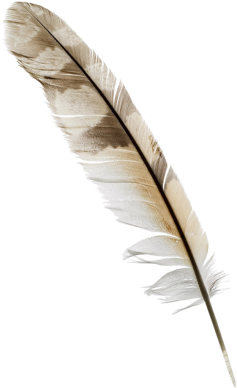 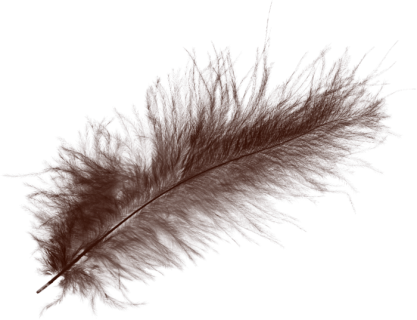 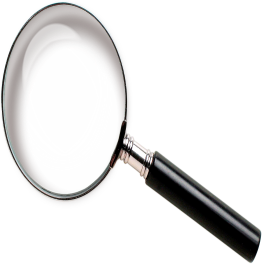 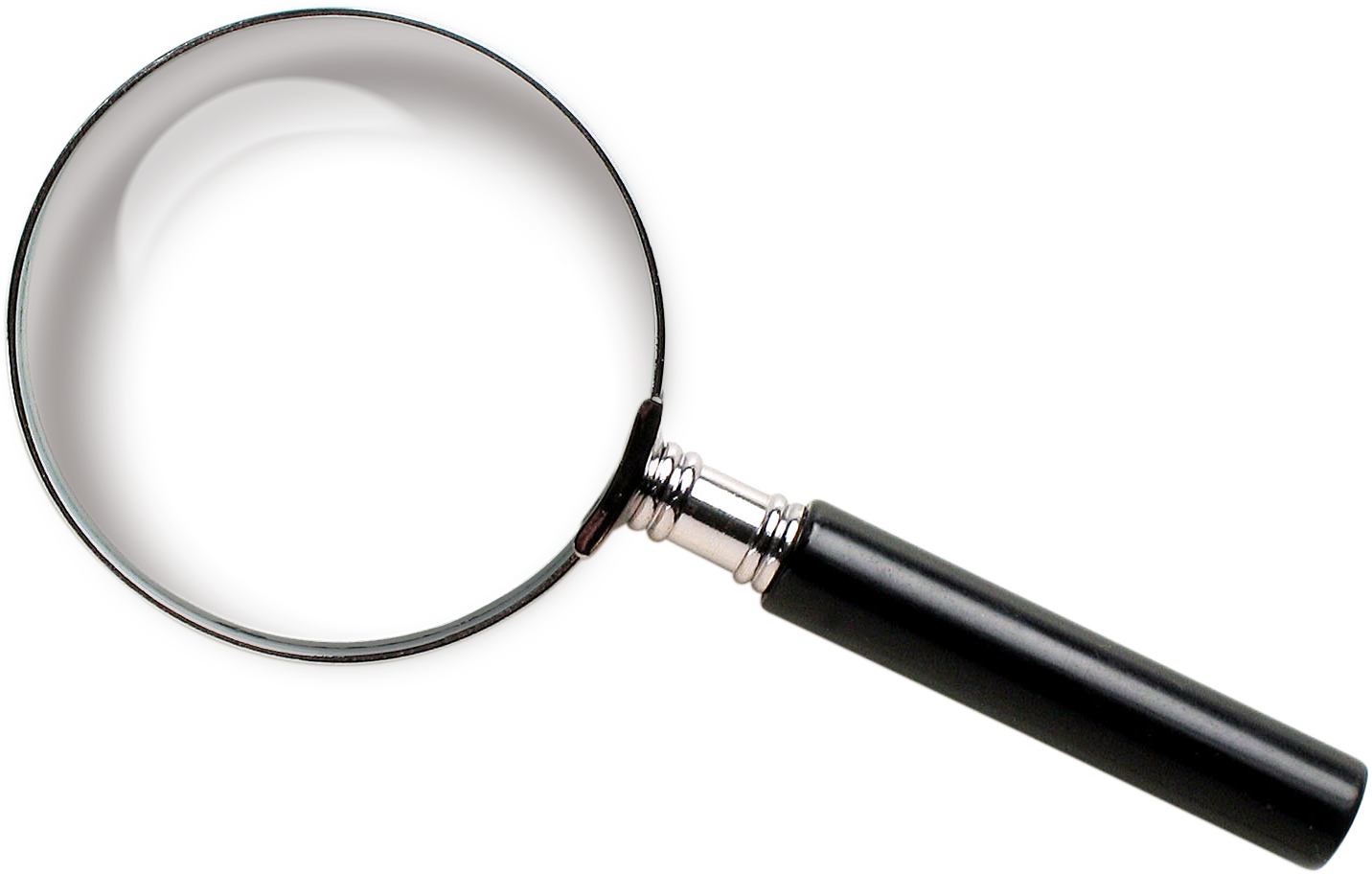 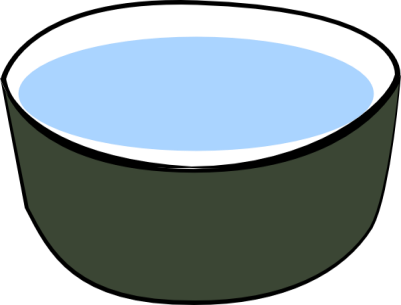 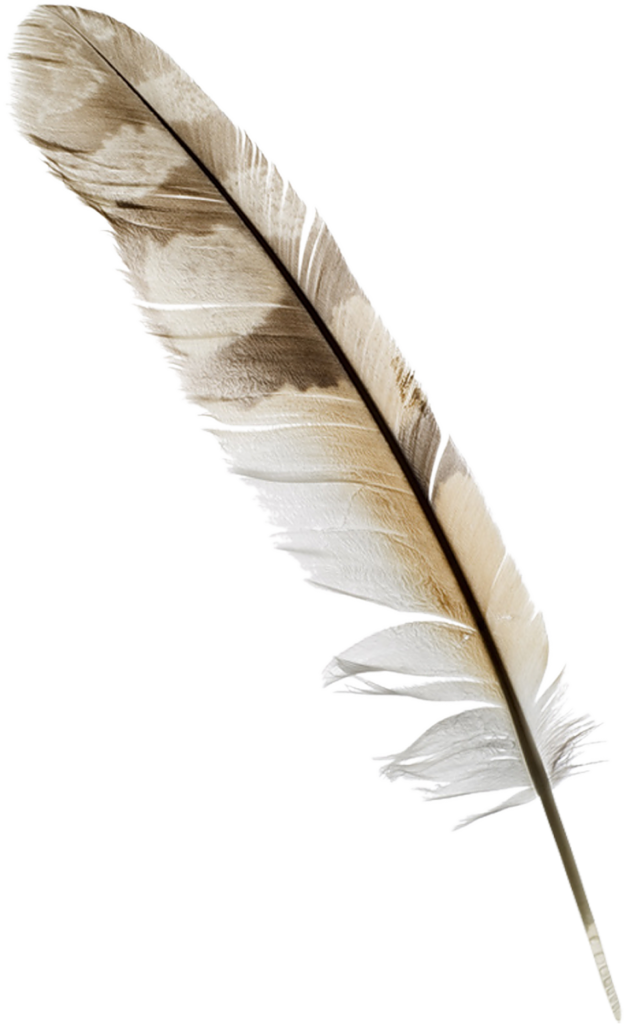 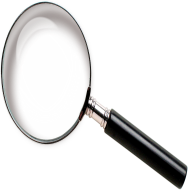 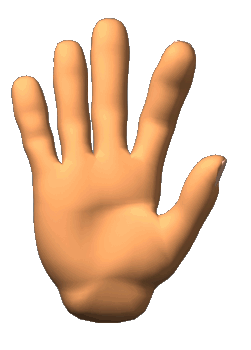 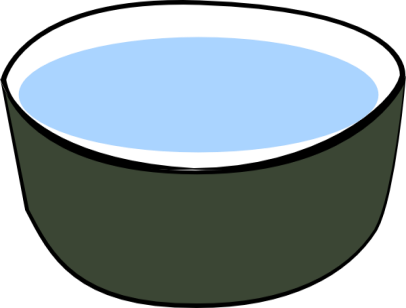 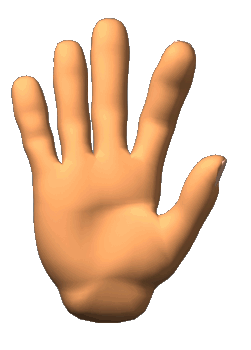 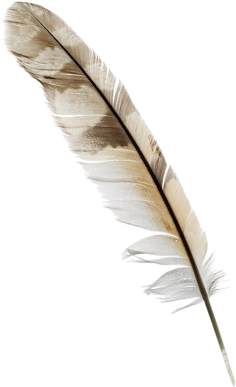 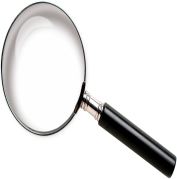 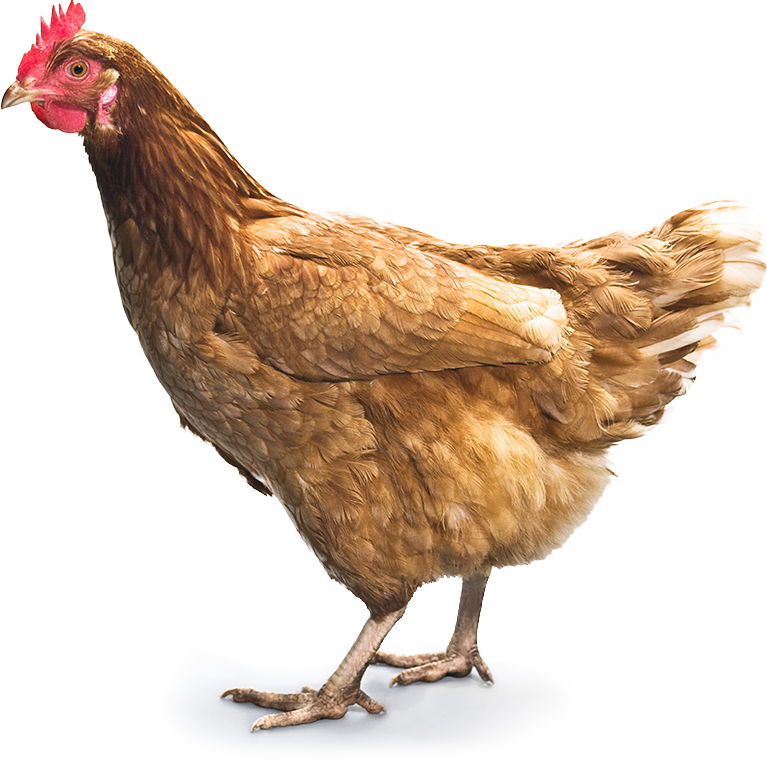 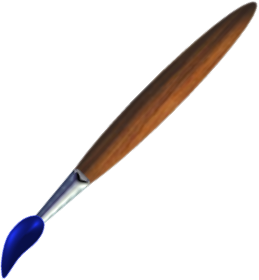 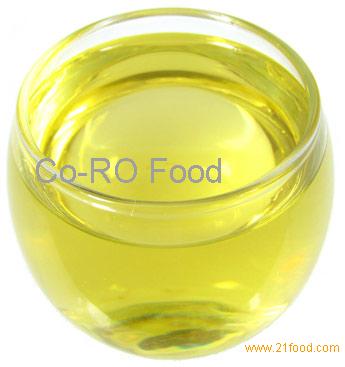 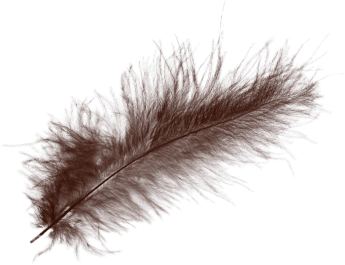 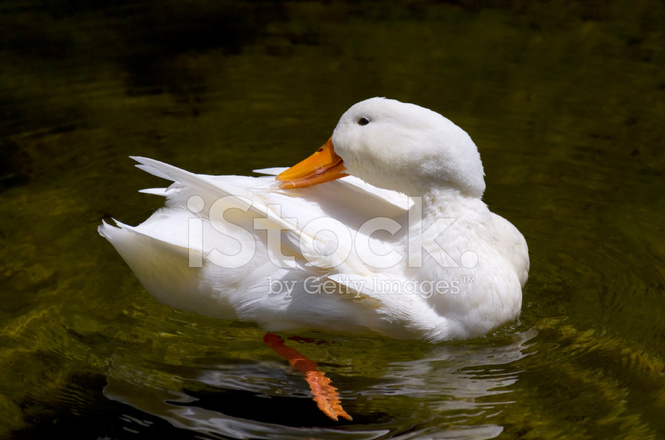 